РЕКОМЕНДАЦИИ РОДИТЕЛЯМ ПО ОРГАНИЗАЦИИ ДОСУГА С ДЕТЬМИ 4-5 ЛЕТ.Подготовила рекомендации воспитатель гр.№9 Наталья Николаевна Муравьева.  	В январе месяце дети средней группы занимались по одной из самых интересных тем: «Народы Сибири. Национальные костюмы». Рассматривали и изучали костюмы и быт бурят и эвенков. Вместе с родителями сооружали юрту и чум., и даже попробовали нарисовать бурятский национальный костюм.Попробуйте и вы  в свободное время заняться творчеством с ребенком. https://mrrestavrator.ru/buryatskaya-yurta-svoimi-rukami-podelki.phphttps://уфатека.рф/kak-sdelat-chum-svoimi-rukami-podelka/ 	Проведите беседу «Мы такие разные», где расскажете ребенку про разнообразие народов нашего края. Дадите первоначальные представления об их быте и обычаях.  	Или беседу «Чтобы хорошо жить - надо со всеми дружить», в ходе которой сможете уточнить и расширить представление детей о дружбе, дружеских взаимоотношениях между людьми разных национальностей.С большим удовольствием дети 4-5 лет занимаются пальчиковой гимнастикой. Упражнения и игры гимнастики помогают развить память, внимание, способствуют развитию речи. Различные гимнастики можно найти здесь- на канале Яндекс. Эфир: Любящие мамы - https://www.instagram.com/alena_vassilevaВ ходе занятий с малышом не забываем о сохранении детского здоровья – о переутомлении. Чтобы его избежать, следуем рекомендациям ниже.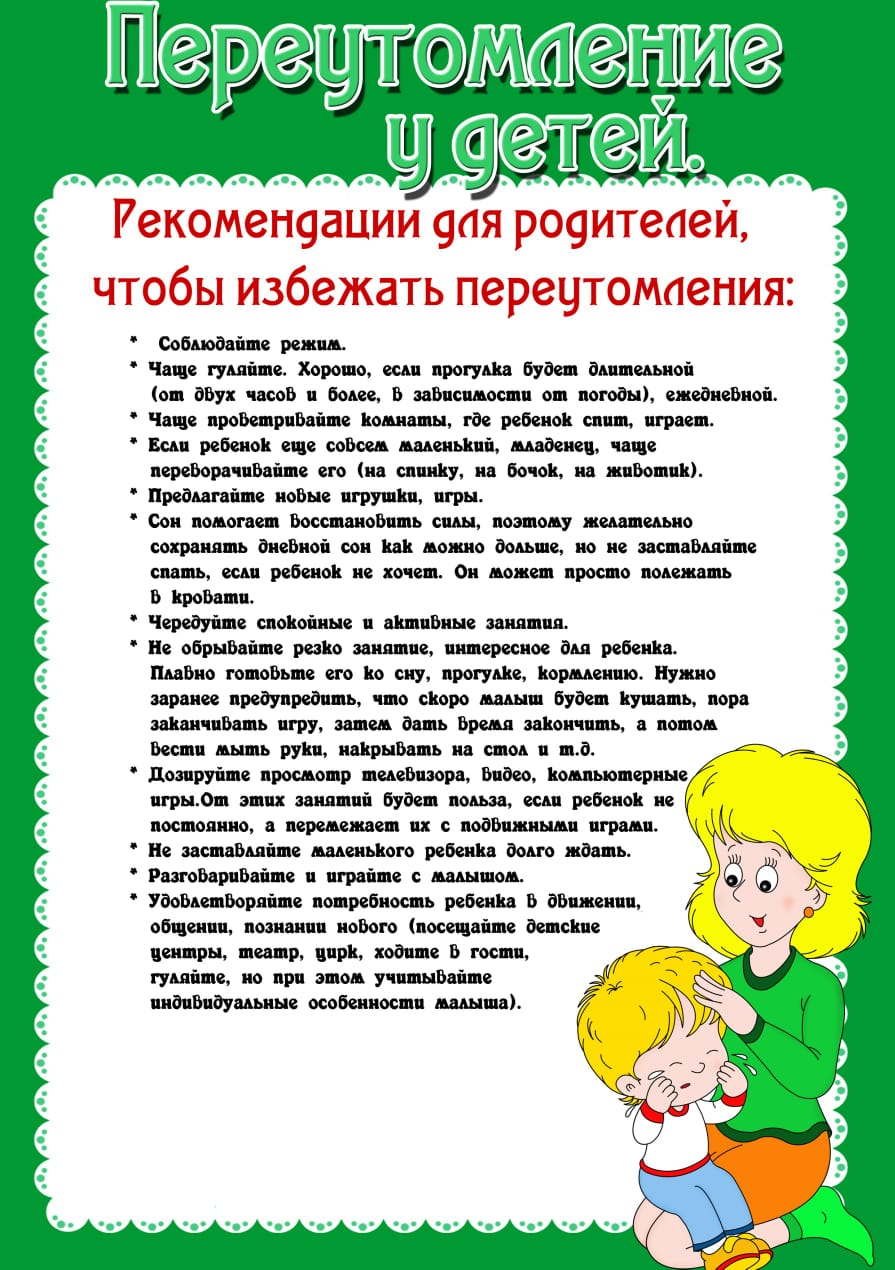 